П О С Т А Н О В Л Е Н И Еот 17.04.2014 года 	                                                                                  № 13О мерах по предупреждению чрезвычайныхпроисшествий с детьми, в том числе самовольныхуходов из семей и государственных учреждений       Заслушав и обсудив информации комитета образования и Управления социальной защиты населения по Березовскому району, комиссия отмечает, что  во исполнении приказов Комитета образования  № 174-од от 29 июля 2013 г. «О проведении работы по предупреждению чрезвычайных происшествий с обучающимися в общеобразовательных учреждениях» и приказа № 174-од от 29 июля 2013 г. «О проведении работы по предупреждению чрезвычайных происшествий с обучающимися в общеобразовательных учреждениях» образовательные организации принимают меры по профилактике чрезвычайных происшествий, а именно:- применяется мониторинг, анализирующий причины и условия, способствовавшие чрезвычайным происшествиям с обучающимися образовательных учреждений района;- разработаны и направлены в 4-м квартале 2013 года в образовательные организации методические рекомендации для:- родителей («Меры предупреждения суицидального поведения детей в семье»),- для педагогов  по профилактике подросткового суицида для применения на практике.       Методические рекомендации для родителей также были размещены на официальном сайте Комитета образования Березовского района.Образовательные организации проинформированы о том, что на официальном сайте Департамента образования и молодежной политики Ханты-Мансийского автономного округа-Югры для использования в работе размещены методические рекомендации родителям подростков: «Когда тебя понимают….», «Меры предупреждения суицидального поведения детей в семье, употребления ПАВ, распространения ВИЧ-инфекции», «Профилактика наркомании. Памятка для родителей».В январе 2014 года в образовательные организации (12 ОО) были направлены методические рекомендации по теме: «Организация работы с детьми, находящимися в трудной жизненной ситуации: профилактика суицидального поведения и употребления психоактивных веществ, распространение ВИЧ-инфекции, профилактика жестокого обращения», разработанные Центром реабилитации и коррекции г.Ханты-Мансийск.          В образовательных учреждениях реализуются планы по профилактической работе, направленные на предупреждение суицидальных попыток и случаев суицида среди несовершеннолетних в 12 ОО.          По сведениям Комитета образования администрации Березовского района в 1 квартале 2014 г. произошло 1 чрезвычайное происшествие:1.  28 января 2014 года в БУ ХМАО-Югры Игримская РБ п. Светлый с острым отравлением медикаментами обратилась несовершеннолетняя Литвинова Кира Николаевна 29.06.2000 г.р., учащаяся МБОУ Светловская СОШ.           Основной причиной  попытки суицида можно считать демонстративное поведение несовершеннолетней, боязнь наказания за сломанный планшетный компьютер.         В связи с попыткой суицида Литвиновой Кирой Николаевной 2000 г.р., Комитет образования провел следующую работу:    1. Издан приказ Комитета образования от 29.01.2014 г. № 19-од «Об организации изучения системы работы по профилактике суицидального поведения несовершеннолетних МБОУ Светловской СОШ»,     2. Организовано проведение индивидуально-профилактической работы с учащейся Литвиновой Кирой. Учащаяся поставлена на учет, классным руководителем ведется воспитательная индивидуальная работа с учащейся. Педагогом-психологом разработан план индивидуально психологической работы с учащейся и ее семьей,     3. Проведена диагностика в МБОУ Светловская СОШ на выявление уровня тревожности учащихся 5-11 классов. В течение 2-го полугодия запланировано проведение тренингов с учащимися на понижение уровня тревожности, сплоченности коллектива, (данные диагностики направлены в Ваш адрес 04.02.2014 г. по электронной почте)     4. Изучена система работы по профилактике суицидального поведения несовершеннолетних в МБОУ Светловская СОШ. Система работы признана сформированной,      5. Запланировано в МБОУ Светловская СОШ проведение «круглого стола» на тему «Профилактические мероприятия с несовершеннолетними (профилактика суицидального поведения, организация занятости детей в свободное от учебы время)» с приглашением Главы сельского поселения Ивановой О.В., председателя общешкольного родительского комитета Китаевой Ю.В., и.о. директора спортивно-оздоровительного комплекса Владимировой Н.В.,      6. Направлено письмо начальнику Пунгинского ЛПУ с целью проведения профилактических бесед с сотрудниками об ответственности за воспитание и содержание несовершеннолетних детей, о правах и обязанностях родителей БУ «Центр социальной помощи семье и детям «Росток»В целях предупреждения чрезвычайных происшествий с несовершеннолетними в 1 квартале 2014г. в учреждении  проводились плановые мероприятия.Для предупреждения травм, влекущих за собой причинение вреда здоровью  осуществляется контроль за обеспечением комплексной безопасности. Ежедневно утром и вечером воспитателями стационарного отделения подается информация  о комплексной безопасности социально значимых объектов с круглосуточным пребыванием граждан в пожарную часть г.п. Игрим и в Единую дежурно-диспетчерскую службу.В соответствии с приказом Депсоцразвития Югры от 02.07.2010 № 350-р «О подготовке паспортов детского игрового или спортивного оборудования» в учреждении разработаны паспорта детского игрового спортивного оборудования. В учреждении реализуются  профилактические программы, направленные на формирование здорового образа жизни несовершеннолетних и культуры безопасного поведения в окружающей среде: - программа «Береги себя и других» (стационарное отделение, проведено 11 мероприятий, охвачено 9 несовершеннолетних), - программа «Искусство быть здоровым» (стационарное отделение, охвачено 14 несовершеннолетних),- программа «Сталкер» по профилактике наркомании (стационарное отделение, охвачено 4 несовершеннолетних). Кроме того, в учреждении организовывалась занятость несовершеннолетних в свободное от учебы и каникулярное время. В течение квартала дети, проживающие в стационарном отделении, посещали кружки и секции ДЮЦа, «Школы искусств», спортивного комплекса «Олимпиец». Организовывалось участие детей в конкурсах различного уровня: в районном конкурсе «Мой мир: семья, Югра и я» (отправлено 8 работ), в районном фестивале художественно-эстетического творчества и народно-прикладного искусства, посвященном празднованию Светлого Христова Воскресения «Пасхальный калейдоскоп» (8 участников).Для предупреждения острых отравлений, возникших после воздействия вредных и опасных факторов (в том числе алкоголем и наркотическими веществами) и повреждений здоровья при авариях и стихийных бедствиях регулярно проводятся занятия по ЗОЖ и ОБЖ.    Для предупреждения у детей травм при возникновении аварийных ситуаций, стихийных бедствий в учреждении разработана и реализуется программа комплексной безопасности. В 1 квартале были проведены инструктажи для сотрудников: «О порядке действия работников в чрезвычайных ситуациях» (12 первичных, 28 повторных, 27 внеплановых); «По обеспечению комплексной безопасности» (22 внеплановых); 20 работников прошли внеплановый инструктаж по комплексной безопасности (ИЧС 3 02/08-2012) и по противопожарной безопасности при эксплуатации электроприборов (ИПБ № 02/08-2013). На базе отделения реабилитации были проведены:- учебная тренировка по эвакуации людей при угрозе возникновения террористического акта;- учебная тренировка по эвакуации людей в случае возникновения пожара.Проведены инструктажи для несовершеннолетних: «Правила поведения в общественных местах»; «Правила поведения при встрече с незнакомцем», «Действия несовершеннолетних в случае совершения террористического акта». Охвачено 27 несовершеннолетних.Для предупреждения у детей травм от возникновения групповых инфекционных заболеваний, в учреждении реализуется программа производственного контроля (пищеблока), применяются карантинные мероприятия, осуществляется санитарно-просветительская работа с родителями, ежедневно проводятся утренние фильтры детей, в течение года проводится витминизация блюд, комплекс оздоровительных мероприятий.Для предупреждения повреждения здоровья детей в результате контакта с представителями флоры и фауны заключен договор с ООО «Дезинфекционный центр» на проведение дерратизационных  мероприятий. Для предупреждения происшествий с несовершеннолетними при пожарах, дорожно-транспортных происшествиях с несовершеннолетними проведены занятия по темам «К чему приводит детская шалость с огнем» (охвачено 4 несовершеннолетних), «Где можно кататься на лыжах, санках и коньках» (4 несовершеннолетних), «Лучший друг наш – СВЕТОФОР. Правила поведения на дороге и в автобусе» (10 несовершеннолетних).  Для предупреждения причинения вреда несовершеннолетним от действий других лиц с детьми проводились занятия по обучению детей персональной сохранности (при встрече с незнакомцами, если ты дома один, обучение противодействия психическому воздействию и т.д.). Охвачено 12 несовершеннолетних.Для предупреждения суицидальных попыток несовершеннолетних, являющихся клиентами учреждения, проведены следующие мероприятия:-  в рамках программы «Все в твоих руках», направленной на профилактику суицида в подростковой среде проведено 6 мероприятий, охвачено 4 несовершеннолетних; в рамках программы «Протяни руку жизни» обслужено 5 несовершеннолетних, проведено 6 мероприятий, даны 24 консультации, проведено арт-занятие по коррекции детско-родительских отношений с 8 семьями.Для предупреждения самовольных уходов несовершеннолетних из учреждения, в структурных подразделениях (отделение реабилитации, стационарное отделение) установлено видеонаблюдение. В стационарном отделении сформирована папка по самовольным уходам несовершеннолетних, в которой собраны Инструкции по действию сотрудников по обеспечению безопасности несовершеннолетних, Порядок межведомственного взаимодействия при самовольных уходах, Алгоритм действий сотрудников отделения при самовольных уходах несовершеннолетних, методические рекомендации. Работники ежегодно проходят инструктаж о действиях при самовольном уходе ребенка из отделения.БУ «Комплексный центр социального обслуживания населения «Альянс»1.Происшествия, в том числе произошедшие в учреждениях различной ведомственной принадлежности. В период посещения несовершеннолетними волонтерского клуба «Шаг вперед» на базе отделения психолого-педагогической помощи семье и детям с детьми проводились инструктажи по технике безопасности. За 1 квартал 2014 года обслужено 12 несовершеннолетних, проведено 2 инструктажа по выше указанным направлениям.2. Происшествия с несовершеннолетними при пожарах, дорожно-транспортных происшествиях, на водоемах, в том числе повлекшие смерть несовершеннолетнего.На базе отделения психолого-педагогической помощи семье и детям организована встреча несовершеннолетних с инспектором по пропаганде безопасности дорожного движения ОГИБДД. Несовершеннолетние приняли участие в акции «Безопасность детей - забота взрослых», в ходе которой раздавали памятки водителям: «Водитель помни!», «Эта информация очень интересная!», «Информация о детских удерживающих средствах». С  целью профилактики ДТП, выработки навыков безопасного поведения на улице, овладения правилами дорожного движения проведено мероприятие «Веселый перекресток».Всего обслужено 20 несовершеннолетних. 3.Действия совершенные в отношении несовершеннолетних другими лицами.Разработаны и распространены информационные буклеты и памятки: «Крепкая семья-детство без жестокости и насилия», «Воспитание без криков и шлепков», «Что означает - жестокое обращение с детьми », «Права наших детей», «Закон и порядок». Распространено 89  буклетов.В рамках программы подготовки лиц, желающих принять на воспитание в свою семью приемного ребенка, оставшегося без попечения родителей,  с кандидатами в приемные родители проведены тренинги: «Обеспечение безопасности ребенка. Меры по предотвращению рисков жестокого обращения и причинения вреда здоровью ребенка», «Создание безопасных условий для воспитания ребенка в доме, обществе в зависимости от его возрастных особенностей и опыта жизни. Способы безопасного поведения ребенка в ситуациях, несущих риск жестокого обращения с ним». Обслужено 6 человек.4. Самовольные уходы несовершеннолетних из семьи, государственных стационарных учреждений различной ведомственной принадлежности.Организация индивидуальной работы осуществляется по запросу субъектов системы профилактики безнадзорности и правонарушений несовершеннолетних.В течение 1 квартала 2014 года запросов по данному направлению не зафиксировано.5.Суицидальные попытки несовершеннолетних, в том числе закончившиеся с летальным исходом.Для профилактики и исключения фактов суицида среди несовершеннолетних проводится ежегодное тестирование подопечных детей на комфортность пребывания в семье опекунов, попечителей, приемных родителей.  В 1 квартале 2014 года ежегодное тестирование прошли 30 несовершеннолетних.В рамках программы «Точка опоры» с несовершеннолетними проводятся занятия и тренинги, направленные на профилактику суицида. Обслужено 12 несовершеннолетних.6.Отравления, в том числе возникшие в результате употребления алкогольных, спиртных, наркотических, психотропных, одурманивающих веществ, а также веществ, представляющих угрозу жизни и здоровью. Организация индивидуальной работы осуществляется по запросу субъектов системы профилактики безнадзорности и правонарушений несовершеннолетнихВ течение первого квартала 2014 года запросов по данному направлению не зафиксировано.На основании выше изложенного, комиссия постановляет:Информации принять к сведению.Комитету образования администрации Березовского района (Прожога Н.В.), начальнику Управления социальной защиты населения по Березовскому району (Антоненко  И.Л.), председателю комитета по физической культуре и спорту администрации Березовского района (Витязеву И.В.) провести дополнительные мероприятия по обеспечению безопасности в период организации летнего труда, отдыха и оздоровления детей  на базе подведомственных учреждений.Срок исполнения: 25 мая 2014 года.Комитету образования администрации Березовского района (Прожога Н.В.):. Провести работу по выявлению учащихся образовательных учреждений, относящихся к категории интернет-зависимых подростков. В случаях выявления  совместно с родителями вовлечь в активную общественную жизнь класса, школы, в различные формы досуговой деятельности, трудозанятости.Срок исполнения: 10 декабря 2014 года.	3.1. Обеспечить проведение работы  по ранней профилактике семейного неблагополучия, своевременное направление информации о выявленной семье с признаками неблагополучия в заинтересованные ведомства в соответствии со    статьей  9  Федерального закона от 24.06.1999 №120-ФЗ «Об основах системы профилактики безнадзорности и правонарушений несовершеннолетних», Постановления Правительства Ханты-Мансийского АО - Югры  от 2 сентября . N 232-п  "О Порядке организации на территории Ханты-Мансийского автономного округа - Югры органом опеки и попечительства деятельности по выявлению и учёту детей, права и законные интересы которых нарушены".	Срок исполнения: 10 декабря 2014 года.Отделу по делам несовершеннолетних и защите их прав администрации Березовского района (Семенова И.Л.) провести консультационные пункты в местах отдыха и оздоровления детей на территории района по теме комплексной безопасности.Срок исполнения: 30 августа 2014 года.Председатель комиссии                            С.В. Толмачева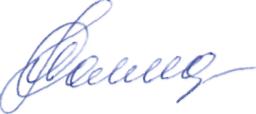 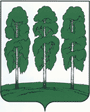 Администрация Березовского районаТЕРРИТОРИАЛЬНАЯ КОМИССИЯ ПО ДЕЛАМ НЕСОВЕРШЕННОЛЕТНИХ И ЗАЩИТЕ ИХ ПРАВ628140,ул. Астраханцева, 54, пгт. Березово, Ханты-Мансийский автономный округ - Югра, Тюменская область Тел.(34674) 2-12-68 Факс.(34674) 2-18-71 Эл.адрес: berkdn@mail.ruпроект